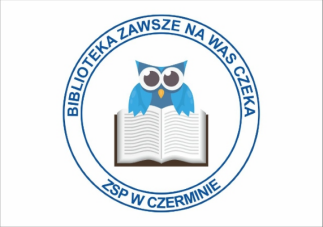 WYNIKI KONKURSÓW PAŹDZIERNIK MIĘDZYNARODOWYM MIESIĄCEM BIBLIOTEK SZKOLNYCH:BAŚNIE I LEGENDY Z CAŁEGO ŚWIATADLA UCZNIÓW KLAS I-VI -SZKOŁA PODSTAWOWA W CZERMINIE.Komisja w składzie:- mgr Marta Zięba wicedyrektor do spraw Przedszkola Publicznego w Czerminie,- mgr Adamina Gawron - Płatek nauczyciel plastyki,- mgr Maria Ochab nauczyciel bibliotekarz,- mgr Jadwiga Peret nauczyciel edukacji wczesnoszkolnej, nauczyciel bibliotekarz stwierdziła co następuje:Na konkurs plastyczny: Postać ulubionej baśni lub legendy dla klas I - II wpłynęło 36 prac spełniające wymagania konkursowe.Prace zostały ocenione według następujących kryteriów: - estetyka 5p,- oryginalność wykonania 2p,- wykonanie samodzielne 1p,-spełnienie wymagań konkursowych 1p.Wyniki konkursu:I miejsce : RAFAŁ KRUPA, AGATA SYPEK KL.1BII miejsce: KACPER GALARY, AMELIA JACHYM KL. 1AIII miejsce: NATALIA LEŚ 1A, MARTYNA KULIG 1BPrzyznano 19 wyróżnień , 2 prace nagrodzono za oryginalność, 9 uczniów otrzymało nagrody za udział w konkursie.Na konkurs plastyczny: Ilustracja do wybranej legendy lub baśni dla klas III a,b wpłynęło 19 prac spełniających wymagania konkursowe. 5. Prace zostały ocenione według następujących kryteriów: - estetyka 5p,- oryginalność wykonania 2p,- wykonanie samodzielne 1p,- praca wykonana w formie znaczka A-4: ząbkowanie, nominał, autor i tytuł utworu.Wyniki konkursu:I miejsce : NIKOLA CIEPŁA 3BII miejsce: JULIA GUZIK 3BIII miejsce : NADIA KLARA 3APrzyznano 16 wyróżnień.Konkurs ze Znajomości baśni H. Ch Andersena dla uczniów klas IV a,b odbył się 26 października 2021r., w którym wzięło udział 2 uczniów. Uczniowie rozwiązywali test sprawdzający ich wiedzę oraz pisali list do koleżanki lub kolegi zachęcający do przeczytania baśni H. Ch. Andersena.Wyniki konkursu:OLA JANISZ 4a - I miejsceBARTOSZ MACIEJAK 4a - II miejsce.Konkurs literacki : Mam pomysł na baśń lub legendę dla klas V-VI nie zainteresował żadnego ucznia.9. Wszyscy uczniowie otrzymali nagrody książkowe i dyplomy. Wszystkim uczniom i nauczycielom zaangażowanym w udział i przebieg konkursu dziękujemy.                                                        Organizatorzy konkursu. 